Price of Application Form Rs. 1000/-Academic Session: PANDIT DEENDAYAL UPADHYAYA SHEKHAWATI UNIVERSITY, SIKAR (RAJ.)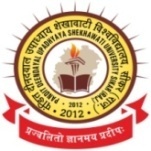 (Affiliation Providing Institution)(BEHIND SHREE KALYAN GOVT. COLLEGE, SIKAR-332001)TELE. NO. 01572-272100, 273100, FAX  01572-273100WEB: www.shekhauni.ac.in   E-MAIL: affiliation.shekhauni@gmail.com  & reg.shekhauni@gmail.comAPPLICATION FORM FOR ADMISSION TO THE PRIVILEGES (AFFILIATION) OF THE UNIVERSITY FOR NEW ACADEMIC PROGRAMME/ INCREASE/EXTENSION/INTAKE SEATSTHE REGISTRAR,PANDIT DEENDAYAL UPADHYAYA
SHEKHAWATI UNIVERSITY,SIKARDear Sir,	I, ............................................................................................... Designation.................................................................... on behalf of my Trust/ Society submit  this application to come under the privileges of this University by way of an affiliation for the course for the Academic Session       20......-......  as per detail mentioned below. I solemnly state and verify that all the information furnished in this ‘application’ in all the parts are true.The information required for this application part -I to part –III it submitted as under as the parts of this application.(Signature of the Authority submitting application on behalf of the Trust/Society.)  PART: I(Details of the Academic/Professional Programme)Mention the Name of the Academic / Professional Programme for which Affiliation is Proposed:Faculty:Arts & Social Science (Class and Subject...............)Commerce (Class and Subject...............)Education(Class and Subject...............)Science(Class and Subject...............)Law(Class and Subject...............)      2   When did your College Started this (.................................................................................) Academic / Professional Programme:       3  Application for Intake (Number of Seats) :Fill Number of Seats According Subject:      4. A .   If Existing: Furnish Detail with Attested Documents in Supports:      4. B.   If Fresh:  Furnish Detail with Attested Documents in Supports: The List of Principal/Teachers:5.  Detail of the Fee deposited by the College for Granting Affiliation by the University:PART: II(PARTICULARS OF THE COLLEGE) 1 . Name of the College seeks Affiliation from the University (Affiliation Receiving  Institution): 2 . Address of the college 3.  Contact No.  4.   Mobile No.      5.  e-mail address 6.   Website   6.1  AISHE Code7.   Particulars of the Land Proposed  to be used for this academic/ Professional Programme: .       7.1 . Owner of the Land/ Building       7.2. Rented or Own:      7.3   Total Area of the Land Proposed for this Academic Programme:    7.4   Location of Land:7.4.1. Khasra No.                      7.4.2.  Patwari Halka No.    7.4.3. Tehsil7.4.4  District                         8.   Total Covered Area (in Sq. Metes)9.      No. Of Class Rooms (Size & Total)10.  Total Number of Laboratories : 11.      Internet Provision in College:  12.      Central Facilities: 13. Library Resources: 13.1 (Text/Reference  Books)13. Library Resources: 13.2 (Periodicals: Journals & Magazines)13.3 Library Resources: TotalPART: III(PARTICULARS OF COLLEGE MANAGEMENT)1. Full Name of Society / Trust Proposed to Commence this Academic Programme:2.  Address of the Society / Trust: 3. Registration Number of the Society / Trust:4. Name of the Chairperson of the Society/ Trust:5. Name of the Secretary/ Managing Trustee of the Society:6.  Contact Number:7.  Bank Details of the Society/ Trust to manage proposed Academic Programme:8. Details of the Trust/ Society running other Academic Programme/ carry out other commercial or charitable Activity 9.  Detail of the funds including the income and expenditures (when the Trust/ Society has not apply for the New/ Fresh Academic programme.) of the trust/society. Note: Submit the certified copy of the income and expenditures with account statement by the Charted Accountant.Furnish the Detail of all the enclose Annexure.  I, do here by submit and verify that:All the Information furnished in this application are true. No part of it is false manufactured or forged.I have submitted all the information sought in all the columns this application form with documentary evidences in support of all the information by way of Annexure.Wherever, the information is not required I have mention the word, (N.A.)I will have no objection if my application is rejected for the want of any information, part of the information, shortage of any document or for false information.I will not admit any student unless the affiliation is granted by the University since University in this only Authority to grant the Affiliation.I have sought the NOC from the State Government .I have sought the NOC from the National Regularity Authority( This statement is applicable only when the said statutory requirement is there) I shall cooperate the University Administration in conducting inspection of the college Annual and periodic since it is a statutory requirement.I shall not create hurdles for University Administration directly and indirectly in performing its statutory obligations.The Trust/ Society will not use the funds raised in conducting this academic programme for any other purpose then to this academic programme since it is a statutory requirement.            Date:                                                                                                                                              (Signature of the Authority submitting application on behalf of the Trust/Society.)  Instructions:-The entire column must be filled. No column should be left unattended.The application is required to be submitted by all the applied for fresh academic programme or increasing the seats of the existing academic programme. The Trust/Society/College/Institution who has any existing academic programme in its Institution and has TEMPORARY AFFILIATION shall be required to apply back since their affiliation automatically expires with the end of the academic session.The online application is not a final application for the affiliation. The applicant is directed to download the hard copy of the application form and must submit it with all documents and Annexure on or before the last day of the submission of the hard copy of the application in the appropriate office in University. copy of the application shall be the Original/Primary application. Failure in submission of it in the stipulated time will result in to its automatic cancellation.The applicant directed to sign wherever required with all documents, Annexure and pages of application before submitting to the University.The applicant directed to affix the photograph and get the signature and thumb impression of the teacher concerned on their C.V. and submitted the application.The applicant directed to submitted to Videography and photograph of the infrastructure   201920ExistingNew/ FreshProposed in Fresh CourseIncrease in Existing CourseS.NO.Name of ProgrammeSubjectExisting SeatIncrease SeatS.N.Year/ SessionUniversityEndowment Fund (Attached Certified copy of F.D.)Endowment Fund (Attached Certified copy of F.D.)University Inspection  (Attached Certified copy of Affiliation order)University Inspection  (Attached Certified copy of Affiliation order)University Inspection  (Attached Certified copy of Affiliation order)NCTE Inspection(Attached Certified copy of NOC)NCTE Inspection(Attached Certified copy of NOC)NCTE Inspection(Attached Certified copy of NOC)State NOCState NOCState NOCDetail of Principal Details of Teaching StaffDetails of Non- Teaching StaffAccount Details of the CollegeAmountF.D.No. and date of maturityAppliedDoneAffiliation order No.AppliedDoneNOC No.GrantedNot-GrantedNoc No.Link CVLink CVLink CVS.N.Year/ SessionUniversityEndowment Fund (Attached Certified copy of F.D.)Endowment Fund (Attached Certified copy of F.D.)University Inspection  (Attached Certified copy of Affiliation order)University Inspection  (Attached Certified copy of Affiliation order)University Inspection  (Attached Certified copy of Affiliation order)NCTE Inspection(Attached Certified copy of NOC)NCTE Inspection(Attached Certified copy of NOC)NCTE Inspection(Attached Certified copy of NOC)State NOCState NOCState NOCDetail of Principal Details of Teaching StaffDetails of Non- Teaching StaffAccount Details of the CollegeAmountF.D.No. and date of maturityAppliedDoneAffiliation order No.AppliedDoneNOC No.GrantedNot-GrantedNoc No.Link CV Link CVLink CVS.No.DesignationName of Principal/ TeacherFather*s NameSubjectPostDuration Year/MonthPay ScaleAadhar Number(Attached Certified copy of Aadhar)(Attached Certified copy of CV)Fee  Amount in Rs.Name of BankD.D. NumberDateAffiliation FeeInspection FeeLate Fee, if anyCost of Application Form for AffiliationRentedOwnIn AcresIn BighasIn Sq.metrsS.No,SizeNumber of Rooms S.NO.SubjectSizeTotal No.1.Botany2Zoology3Chemistry 4Geography5Psychology6Languages/ Phonetics7Computer Science8Home Science9Mathematics10Others ..................................................StudentsTeachersStaffS.No,Facilities SizeTotal Number1Hall2Library3Computer Lab4Canteen5 Auditorium (Theatre)6Toilets 7Separate Girls Toilets8Separate Female Staff Toilets9Workshop10Staff Room11Girls Common Room12Ramp for Differently abled in Administrative Block13Ramp for Differently abled in Academic BlockS.No.Subject (s)Text/Reference Books  Title of the BookTotal Number of Books of this titlesAnnexure(s) of the Bills of the Purchasing of BooksS.No.Subject (s)Journals/  MagazinesTitle of the Journal/  MagazineTotal Number of Copies of this titleAnnexure(s) of the Bills of the Purchasing of CopiesText Books Reference BooksJournals MagazinesRegistration Number Date of Registration Office and Place of RegistrationCopy of the Registration the Society / Trust Document and Certificate :(Attach the copy)Name of the Account Holder Account NumberName of the BankName of the BranchIFSC Code No.Date of Opening the Account Authorised Signatory Designation of the SignatoryS.N.Academic ProgrammeCommercial/ Charitable ActivityName of the InstitutionAddress 